STAJYER KABUL FORMU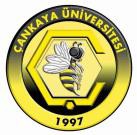 ÇANKAYA ÜNİVERSİTESİ FEN-EDEBİYAT FAKÜLTESİ PSİKOLOJİ BÖLÜMÜÇANKAYA ÜNİVERSİTESİ FEN-EDEBİYAT FAKÜLTESİ PSİKOLOJİ BÖLÜMÜÖĞRENCİNİNAdıAdıÖĞRENCİNİNSoyadıSoyadıÖĞRENCİNİNTC Kimlik NumarasıTC Kimlik NumarasıÖĞRENCİNİNÖğrenci NumarasıÖğrenci NumarasıSTAJINTürüTürüSTAJINSüresi (İş Günü)Süresi (İş Günü)STAJINStaj Başlama ve Bitiş TarihiStaj Başlama ve Bitiş TarihiYukarıda belirtilen tarihler arasında	iş günlük stajımı yapacağım.Stajın başlangıç ve bitiş tarihlerinin değişmesi veya stajdan tamamen vazgeçmem halinde en az bir hafta önceden ilgili üniversite birimine bilgi vereceğimi, aksi halde 5510 sayılı Kanun gereği doğacak cezai yükümlülükleri kabul ettiğimi taahhüt ederim.…/…/……İmzaYukarıda kimliği verilen bölümümüz öğrencisinin belirtilen iş günü kadar staj yapması zorunludur.Prof. Dr. Aslı GÖNCÜ KÖSEYukarıda belirtilen tarihler arasında	iş günlük stajımı yapacağım.Stajın başlangıç ve bitiş tarihlerinin değişmesi veya stajdan tamamen vazgeçmem halinde en az bir hafta önceden ilgili üniversite birimine bilgi vereceğimi, aksi halde 5510 sayılı Kanun gereği doğacak cezai yükümlülükleri kabul ettiğimi taahhüt ederim.…/…/……İmzaYukarıda kimliği verilen bölümümüz öğrencisinin belirtilen iş günü kadar staj yapması zorunludur.Prof. Dr. Aslı GÖNCÜ KÖSEYukarıda belirtilen tarihler arasında	iş günlük stajımı yapacağım.Stajın başlangıç ve bitiş tarihlerinin değişmesi veya stajdan tamamen vazgeçmem halinde en az bir hafta önceden ilgili üniversite birimine bilgi vereceğimi, aksi halde 5510 sayılı Kanun gereği doğacak cezai yükümlülükleri kabul ettiğimi taahhüt ederim.…/…/……İmzaYukarıda kimliği verilen bölümümüz öğrencisinin belirtilen iş günü kadar staj yapması zorunludur.Prof. Dr. Aslı GÖNCÜ KÖSEYukarıda belirtilen tarihler arasında	iş günlük stajımı yapacağım.Stajın başlangıç ve bitiş tarihlerinin değişmesi veya stajdan tamamen vazgeçmem halinde en az bir hafta önceden ilgili üniversite birimine bilgi vereceğimi, aksi halde 5510 sayılı Kanun gereği doğacak cezai yükümlülükleri kabul ettiğimi taahhüt ederim.…/…/……İmzaYukarıda kimliği verilen bölümümüz öğrencisinin belirtilen iş günü kadar staj yapması zorunludur.Prof. Dr. Aslı GÖNCÜ KÖSE